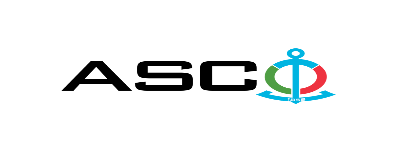 “AZƏRBAYCAN XƏZƏR DƏNİZ GƏMİÇİLİYİ” QAPALI SƏHMDAR CƏMİYYƏTİNİN№AM-097/2023 NÖMRƏLİ 12.07.2023-Cİ il TARİXİNDƏ EMALLI MƏFTİLLƏRİN SATINALINMASI MƏQSƏDİLƏ KEÇİRDİYİAÇIQ MÜSABİQƏNİN QALİBİ HAQQINDA BİLDİRİŞ                                                              “AXDG” QSC-nin Satınalmalar KomitəsiSatınalma müqaviləsinin predmeti       EMALLI MƏFTİLLƏRİN SATINALINMASIQalib gəlmiş şirkətin (və ya fiziki şəxsin) adıELEKTROMAŞ-M  MMCMüqavilənin qiyməti12570.00 AZNMalların tədarük şərtləri (İncotresm-2010) və müddəti                                     DDPİş və ya xidmətlərin yerinə yetirilməsi müddəti                                           10 gün